LE PRÉSENT DE L’INDICATIFVALEUR Le présent peut exprimer une action qui se déroule au moment où l’on parle.Ex : Je suis français.       Je parle français.       Je m’appelle Jean.       J’ai un chien. Le présent peut exprimer aussi:a) une action qui est habituelle, qui se repète:Ex :  Au petit déjeuner, je bois du café.        Je me dispute toujours avec mon frère.b) les événements d’un récit:Ex : La semaine dernière, j’arrive des vacances et je rencontre Sabine à l’hôpital.c) le passé récent:Ex : Il sort.       Il arrive.d) les vérités scientifiques:Ex : La Terre tourne autour du Soleil.e) les maximes et les proverbes:Ex : Qui vole un oeuf, vole un boeuf.       Qui sème le vent, récolte la tempête.       Personne n’est prophète dans son pays.       Quand le chat part, les souris dansent. Le présent peut encore s’employer à la place du futur:Ex : Philippe s’en va dans une semaine. FORMATION1. Verbes du premier groupe : terminaison -ER:Remarque: Les verbes qui finissent en -AYER peuvent présenter la conjugaison suivante :2. Verbes du deuxième groupe -IR :Autres exemples: Maigrir, Grandir, Vieillir, Pâlir, Guérir, Applaudir, Démolir, Punir, Rougir, Jaunir, Blanchir, Mûrir, Fleurir...3. Verbes du troisième groupe: -IR, -RE, -OIRAutres exemples : Détruire, Séduire...Autres exemples : Descendre, Perdre, Confondre, Défendre, Mordre, Dépendre...Autres exemples : Atteindre, Teindre...4. Il y a des verbes qui ne suivent aucun modèle:5. Il y a deux verbes auxiliaires:LES VERBES PRONOMINAUXUn verbe pronominal se construit avec un pronom personnel.Je me lève à huit heures.Je m’appelle François.Nous nous connaissons depuis cinq ans. Les pronominaux réfléchisLe sujet et l’objet de l’action sont identiques. On utilise donc un pronom réfléchi.Ex : Je m’appelle Julien. Je me lève à cinq heures du matin et, avant de m’habiller, je me lave.Le pronom réfléchi varie avec les personnes :SE LAVERJe me laveTu te lavesIl se laveNous nous lavonsVous vous lavezIls se laventATTENTION : Je lave ma voiture. Je me lave. Dans la première phrase, le sujet et l’objet sont différents. Il ne s’agit pas d’un verbe pronominal. Les pronominaux réciproquesLe sujet et l’objet entretiennent une relation de réciprocité :Ex : Nous nous connaissons bien. (l’un, l’autre)       Ils s’aiment beaucoup. La négationLa négation se place avant et après le bloc du pronom et du verbe.Ex : Je ne me lève pas tôt.       Nous ne nous connaissons pas.LE PRÉSENT CONTINULe présent continu exprime une action en cours de réalisation.Pour obtenir le présent continu, on utilise le verbe « être » au présent de l’indicatif, l’expression “en train de” et l’infinitif du verbe principal.Ex : Nous sommes en train de manger.       Ils sont en train de travailler.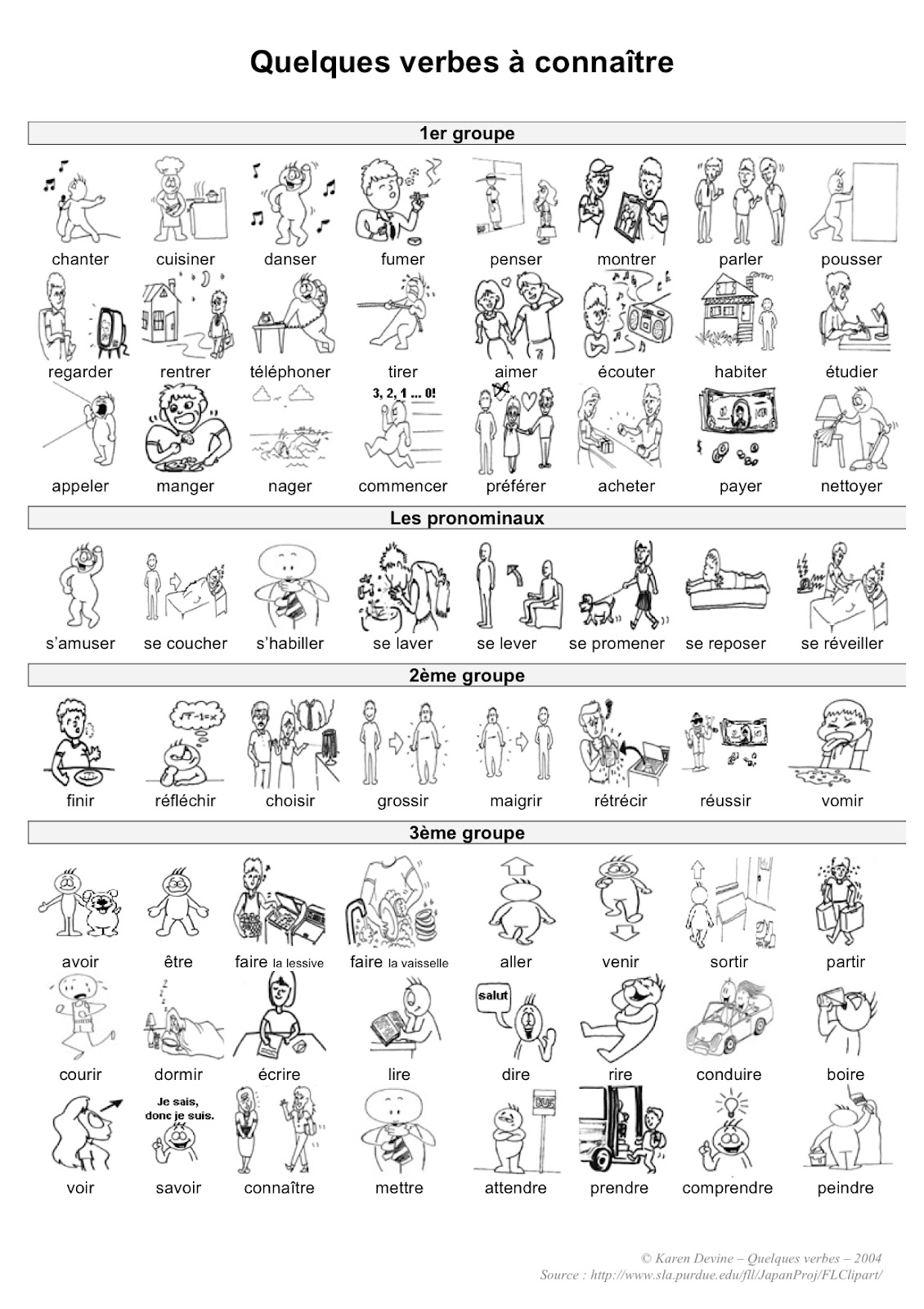 A) ParlerJe parleTu parlesIl parleNous parlonsVous parlezIls parlent-E-ES-E-ONS-EZ-ENTTravaillerHabiterAimerJeTuIlNousVousIlsB) PosséderJe possèdeTu possèdesIl possèdeNous possédonsVous possédezIls possèdentEspérerRépéterPréférerJeTuIlNousVousIlsC) PeserJe pèseTu pèsesIl pèseNous pesonsVous pesezIls pèsentMenerMenerGelerGelerAcheterJeJeTuTuIlIlNousNousVousVousIlsIlsD) AppelerJ’appelleTu appellesIl appelleNous appelonsVous appelezIls appellentJ’appelleTu appellesIl appelleNous appelonsVous appelezIls appellentJeterJeTuIlNousVousIlsE) CommencerJe commenceTu commencesIl commenceNous commençonsVous commencezIls commencentAnnoncerPlacerLancerJeTuIlNousVousIlsF) MangerJe mangeTu mangesIl mangeNous mangeonsVous mangezIls mangentVoyagerChangerProtégerJeTuIlNousVousIlsG) PayerJe paieTu paiesIl paieNous payonsVous payezIls paientEmployerEssuyerNettoyerEnnuyerJe TuIlNousVousIlsEx: PayerJe payeTu payesIl payeNous payonsVous payezIls payentBalayerBalayerEssayerEssayerJe balayeJe balaieJ’essayeJ’essaieTuIlNousVousIlsA) FinirJe finisTu finisIl finitNous finissonsVous finissezIls finissent-IS-IS-IT-ISSONS-ISSEZ-ISSENTChoisirRemplirRéunirGrossirJe TuIlNousVousIlsRéfléchirSalirObéirRéussirJe TuIlNousVousIlsA) PartirJe pars               Tu pars              Il part                Nous partons     Vous partez       Ils partent          -S-S-T-ONS-EZ-ENTServirSortirDormirCourirJe sersJe sorsJe dorsJe coursTuIlNousVousIlsB)  OuvrirJ’ouvreTu ouvresIl ouvreNous ouvronsVous ouvrezIls ouvrentSouffrirOffrirCueillirDécouvrirJe TuIlNousVousIlsC) VenirJe viensTu viensIl vientNous venonsVous venezIls viennentDevenirTenirObtenirAppartenirJe TuIlNousVousIlsD) LireJe lisTu lisIl litNous lisonsVous lisezIls lisentÉlireConduireConstruireTraduireJeTuIlNousVousIlsE) VivreJe visTu visIl vitNous vivonsVous vivezIls viventSuivreSuivrePoursuivrePoursuivreSurvivreÉcrireJe Je TuTuIlIlNousNousVousVousIlsIlsF) RépondreJe répondsTu répondsIl répondNous répondonsVous répondezIls répondentJe répondsTu répondsIl répondNous répondonsVous répondezIls répondentVendreAttendreEntendreRendreJeTuIlNousVousIlsG) CraindreJe crainsTu crainsIl craintNous craignonsVous craignezIls craignentPeindreJoindrePlaindreÉteindreJeTuIlNousVousIlsH) MettreJe metsTu metsIl metNous mettonsVous mettezIls mettentPermettrePermettreTransmettreTransmettreBattreCombattreJeJeTuTuIlIlNousNousVousVousIlsIlsI) ConnaîtreJe connaisTu connaisIl connaîtNous connaissonsVous connaissezIls connaissent Je connaisTu connaisIl connaîtNous connaissonsVous connaissezIls connaissent NaîtreParaîtreJeTuIlNousVousIlsAllerPrendreFairePlaireJe vaisJe prendsJe faisJe plaisTu vasTu prendsTu faisTu plaisIl vaIl prendIl faitIl plaîtNous allonsNous prenonsNous faisonsNous plaisonsVous allezVous prenezVous faitesVous plaisezIls vontIls prennentIls fontIls plaisentDireVouloirPouvoirDevoirJe disJe veuxJe peuxJe doisTu disTu veuxTu peuxTu doisIl ditIl veutIl peutIl doitNous  disonsNous voulonsNous pouvonsNous devonsVous ditesVous voulezVous pouvezVous devezIls disentIls veulentIls peuventIls doiventRecevoirVoirCroireBoireJe reçoisJe voisJe croisJe boisTu reçoisTu voisTu croisTu boisIl reçoitIl voitIl croitIl boitNous recevonsNous voyonsNous croyonsNous buvonsVous recevezVous voyezVous croyezVous buvezIls reçoiventIls voientIls croientIls boiventSavoirValoirFalloirPleuvoirJe saisJe vauxTu saisTu vauxIl saitIl vautIl fautIl pleutNous savonsNous valonsVous savezVous valezIls saventIls valentÊtreAvoirJe suisJ’aiTu esTu asIl estIl aNous sommesNous avonsVous êtesVous avezIls sontIls ontSe leverSe promenerSe marierJeTuIlNousVousIls